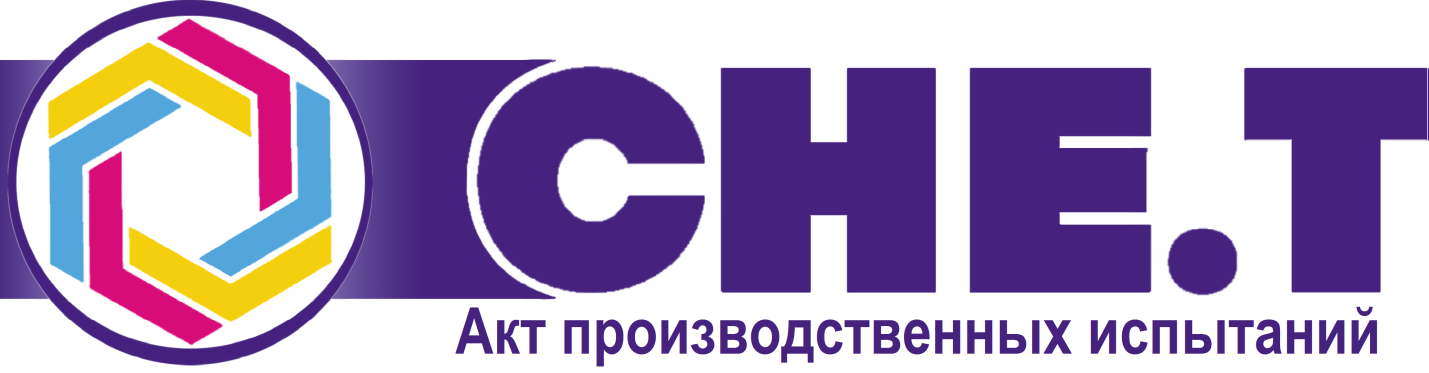 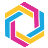 КлиентНазвание тестируемого продуктаКоличество продукцииСТР устройствоПроявкаФормат вывода пластин. Минимальный	Максимальный	Название используемых пластин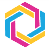 Параметры экспонирования	Параметры проявки	Методы контроля качества готовой пластиныКраткое описание результатов тестированияОтветственный сотрудник СНЕ.Т	/	/Ответственное лицо, клиент	/	/	Место  для печати	   